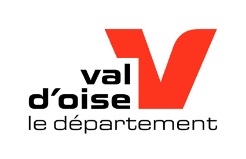 Le Pack Collèges-Entreprises 2020-2021LYCEES PROFESSIONNELS FORMULAIRE D’INSCRIPTION  A retourner obligatoirement par mail, à magali.sauvage@valdoise.fr, avant le 04 Octobre 2020.Sans retour de ce formulaire d’inscription, nous ne pourrons prendre en compte votre candidature (Réunion obligatoire le MERCREDI 14 OCTOBRE 2020)Contact de l’établissement :Nom du Lycée 	Ville 	 Bassin	 Nom Proviseur 	 Courriel	 Titre :  Madame     Monsieur - Nom du référent :	Mail (nominatif) :	@...............	Tél. mobile :	Public viséClasse concernée : 3ème Prépa Métiers   	Nombre d'élèves : 	Période(s) de stage(s):Du  Au Du  Au Du  Au Du  Au Diagnostic et motivation pour le projet : Quelles sont les motivations qui vous conduisent à souscrire à ce dispositif ? Dans quelle démarche globale s’inscrit cette action ?MODULE 1 – DECOUVERTE DE L’ENTREPRISECe premier module comprend 2 heures de conférence en classe sur le monde de l'entreprise Préparation de la visite et la visite en entreprise sur une ½ journée :                                Oui              Non(Préparation et visite d’entreprise sont optionnelles mais inséparables)Dans le cadre du plan Vigipirate, le chef d’établissement autorise le transport en bus des élèves pour la visite d’entreprise                                                                                                                                 Oui              NonMODULE 2 -  SAVOIR ETRE PROFESSIONNEL (1 atelier en classe)Ce deuxième module comprend une conférence de 3 heures en classe (deux sessions d’1h30), sur la sensibilisation au savoir-être professionnel et ce, à l'appui d'une méthodologie interactive et de mise en situations. MODULE 3  - REVALORISATION ET ESTIME DE SOI Ce module propose une intervention en 1/2 classe. Chaque ½ classe bénéficie de 2 interventions de 2 heures (au total 4 heures par demi-classes).Il vous est proposé de choisir entre deux formes d'intervention : Coaching - intervenant : Réussir Moi Aussi Théâtre - intervenant : Théâtre du ChaosMODULE 4 - DECOUVERTE DES METIERSCe module propose la découverte des métiers de différentes branches professionnelles à travers des conférences interactives de 2 heures.Attention : Découverte des métiers du Bâtiment et de l’Artisanat du bâtiment : animation d'une 1/2 journée en plus de la conférence.Il vous est proposé de choisir un maximum de 3 métiers maximumChoix 1 – Choix 2 – Choix 3 – Le référent s'engage à respecter les conditions ci-dessous.Participer à la réunion de lancement du Pack le MERCREDI 14 OCTOBRE 2020, à 14h (la participation validera l'attribution du pack)Prévenir les structures intervenantes 1 semaine à l'avance, en cas d'annulation de l'intervention et/ou de tout autre changement et/ou modification d'horaireDésigner un référent-remplaçant en cas d'absence et informer les structures intervenantes concernéesEtre l'unique référent des structures intervenantes et du Service de coordination des actions éducativesFaciliter la mise en place des ateliers au regard des contraintes des différentes structures intervenantesPrévoir l'organisation d’affichages lors des ateliers afin de ne pas déranger le bon fonctionnementRenseigner une fiche bilan en juin 2021 Le référent a lu et accepte les conditions ci-dessus